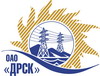 Открытое акционерное общество«Дальневосточная распределительная сетевая  компания»ПРОТОКОЛ ПЕРЕТОРЖКИПРЕДМЕТ ЗАКУПКИ: право заключения Договора на выполнение работ: Закупка № 2667 - Монтаж систем видеонаблюдения и ОПС на ПС для нужд филиала ОАО «ДРСК» «Хабаровские электрические сети».Закупка проводится согласно ГКПЗ 2014г. года, раздела  2.2.1 «Услуги ТПиР» № 2667 на основании указания ОАО «ДРСК» от  25.08.2014 г. № 219.Плановая стоимость закупки:  2 557 881,00   руб. без НДС.Дата и время процедуры переторжки:  22.09.2014 г. 16:00 благовещенского времени№ и дата протокола переторжки:  559/УТПиР-П от 22.09.2014гОснование для проведения закупки (ГКПЗ и/или реквизиты решения ЦЗК):   ГКПЗИнформация о результатах вскрытия конвертов:Дата и время начала процедуры переторжки с предложениями участников:16:00 22.09.2014На момент вскрытия конвертов с предложениями по переторжке от участников не поступило ни одного предложения.РЕШИЛИ:Утвердить протокол переторжки№ 559/УТПиР-Пг. Благовещенск________22.09.2014 г.Ответственный секретарьТехнический секретарь_______________________________________________О.А. МоторинаК.В. Курганов